Før du starter må du ha brukernavn og passord. Det får du av NFU sentralt, send mail til firmapost@nfunorge.org og be om det.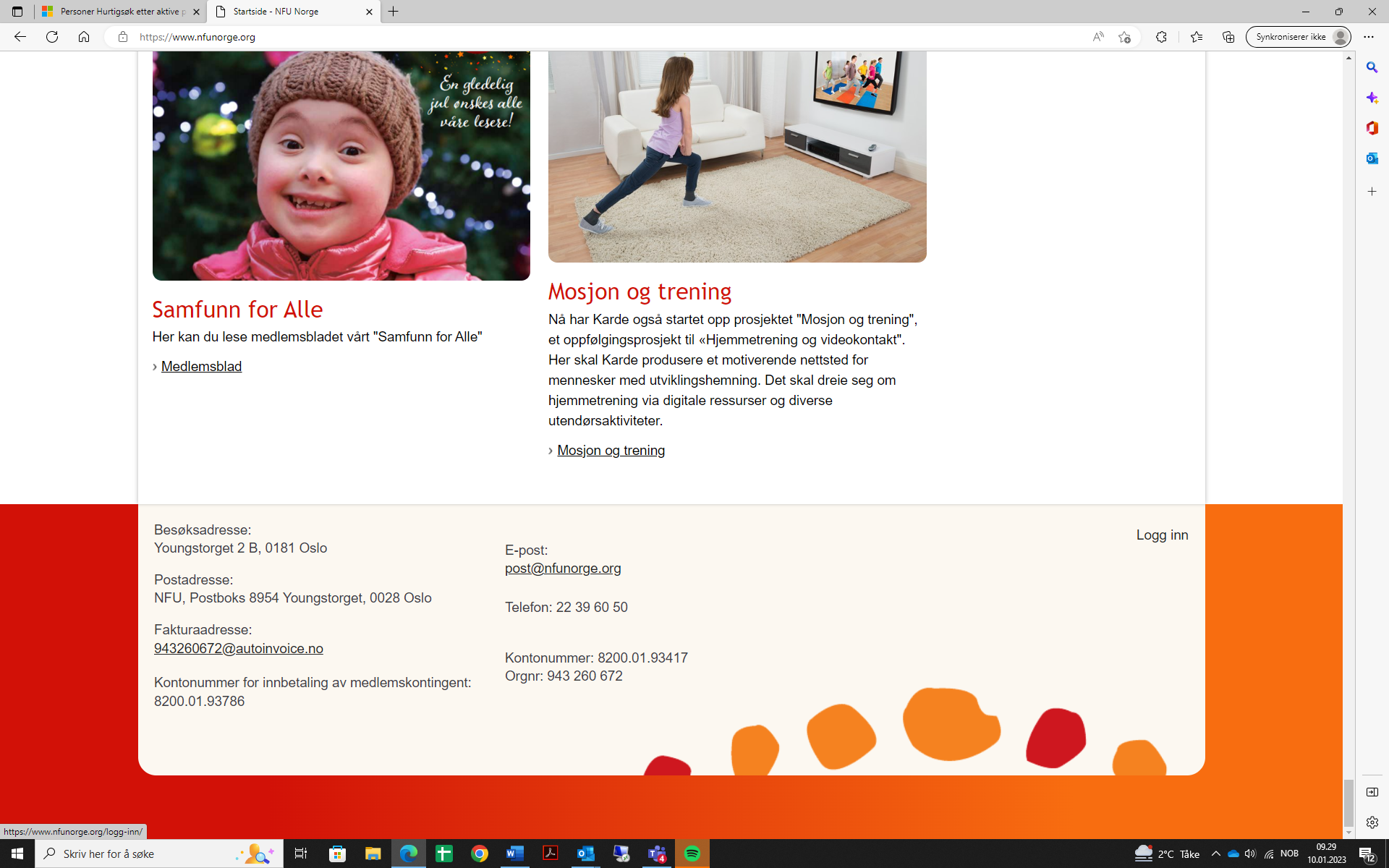 Logg inn funksjonen ligger helt nederst på siden.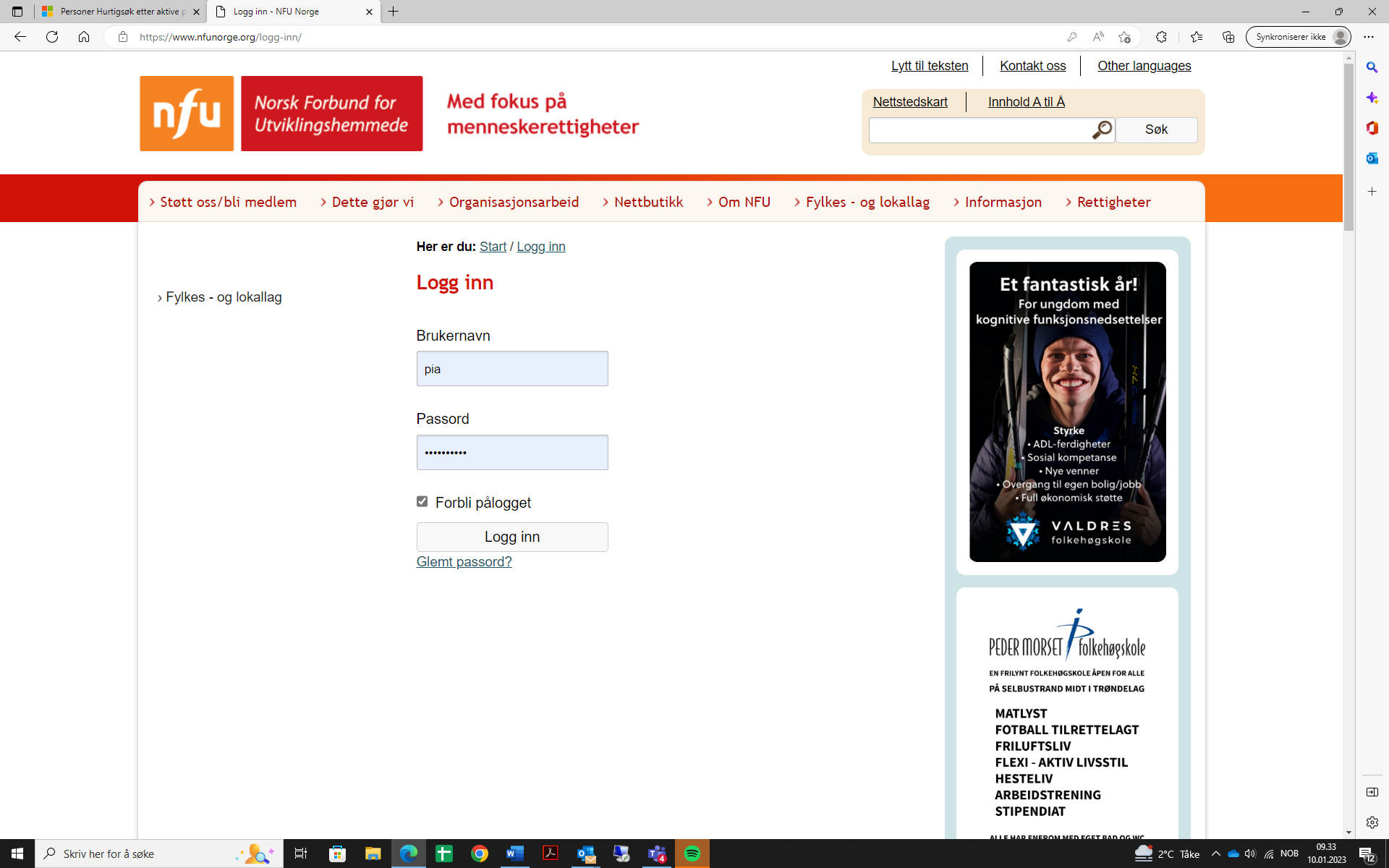 Logg inn med brukernavn og passord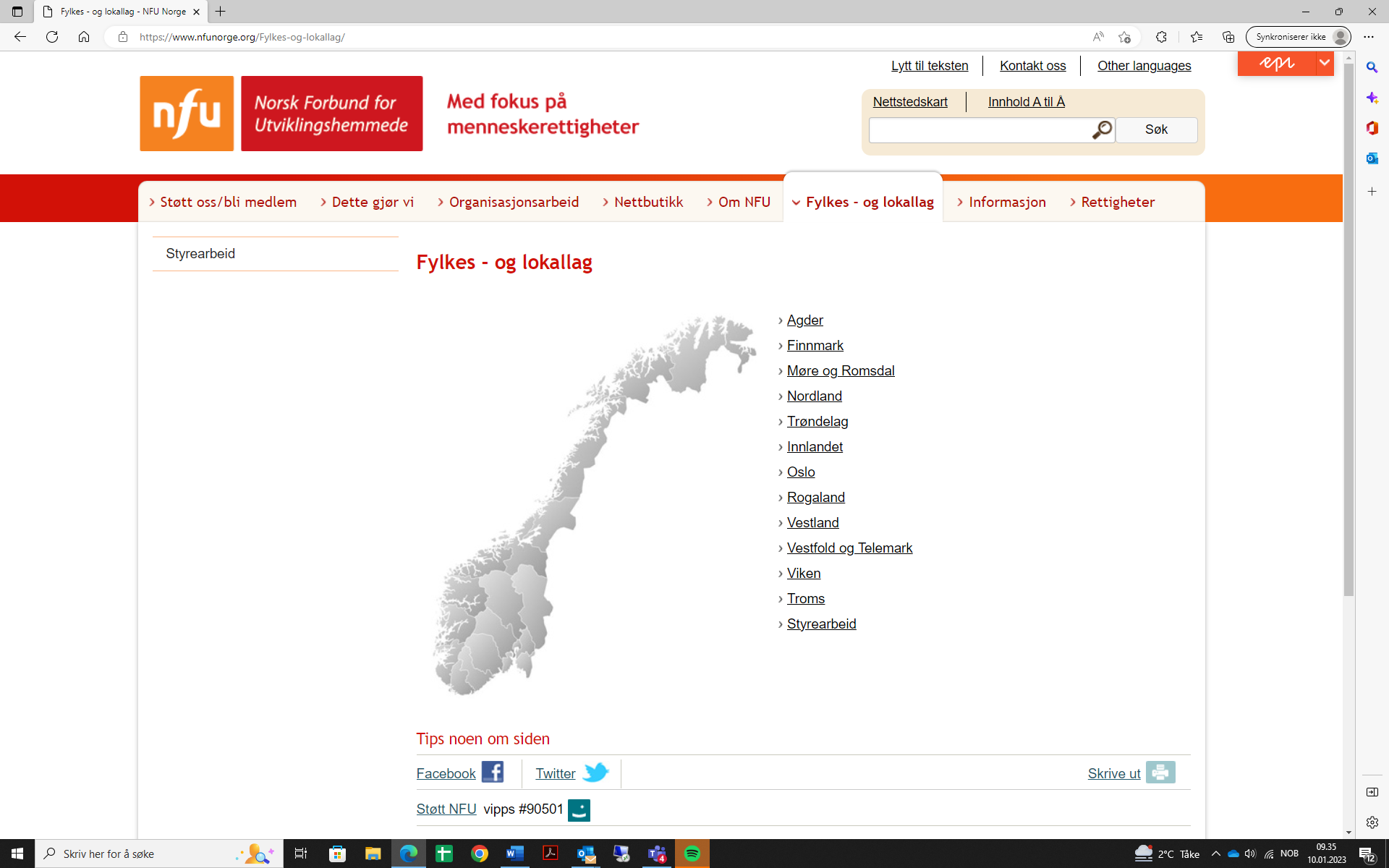 Finn ditt lag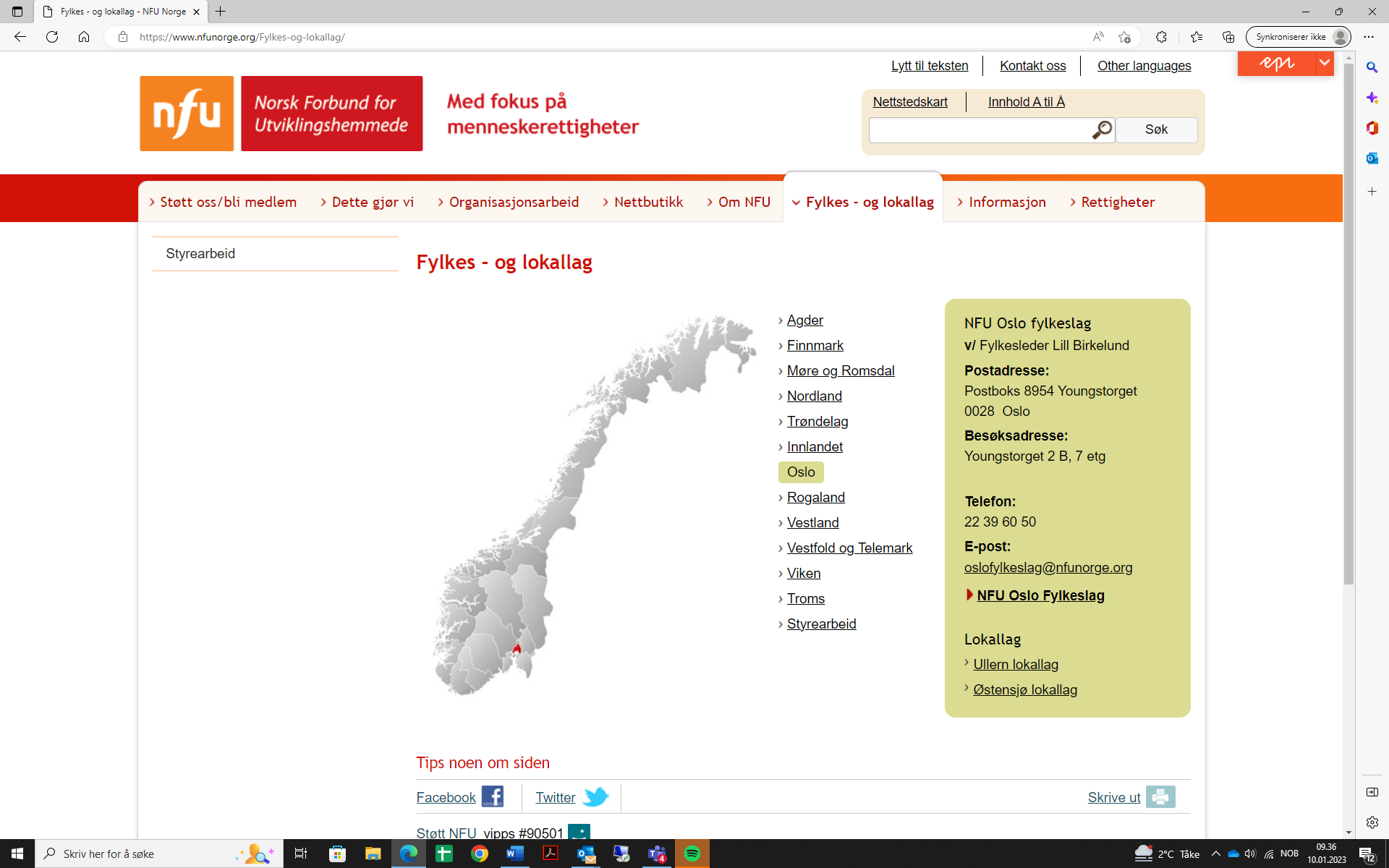 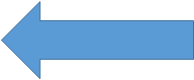 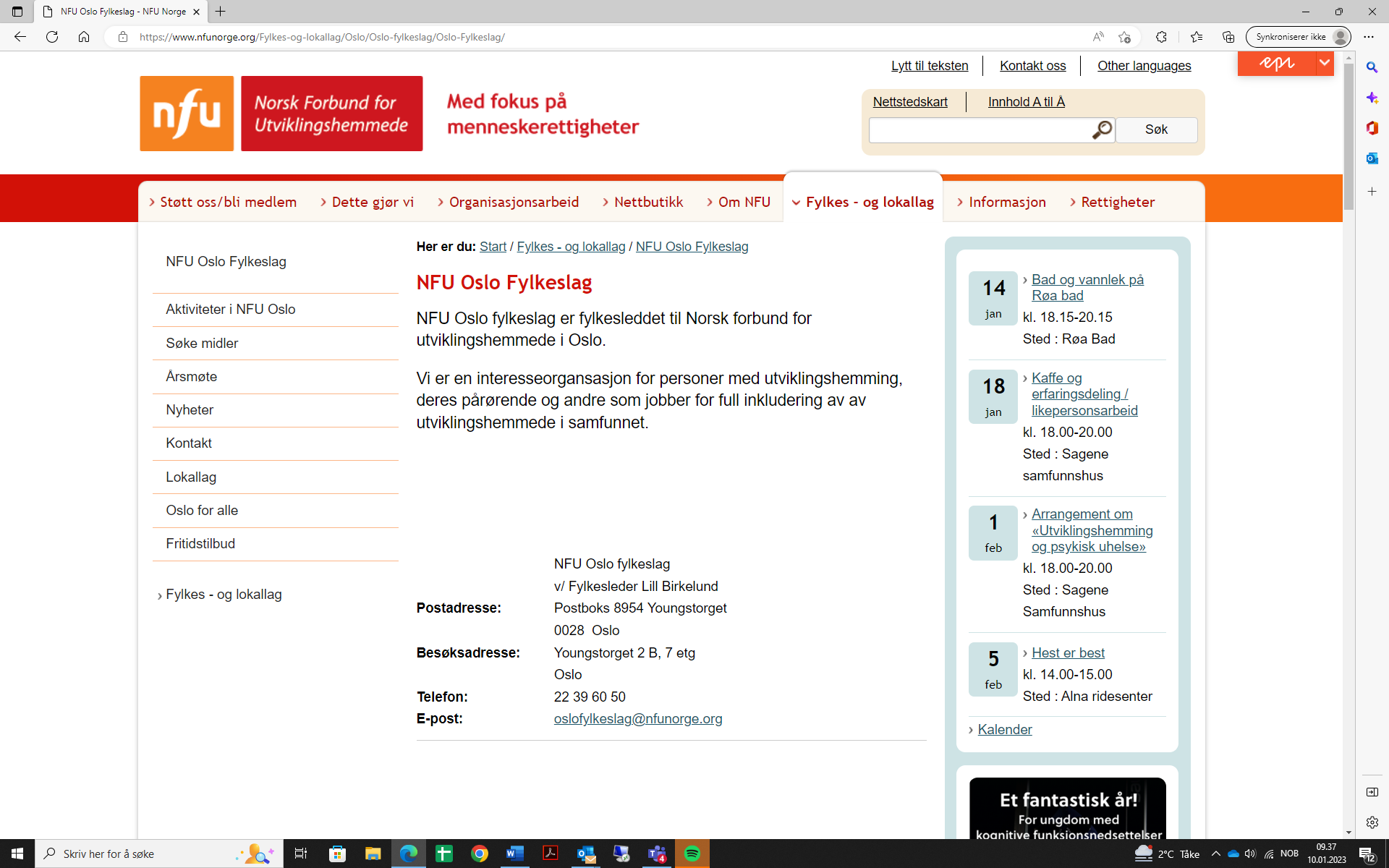 Klikk der det står epi oppe i høyre hjørne for å komme til redigeringsmodus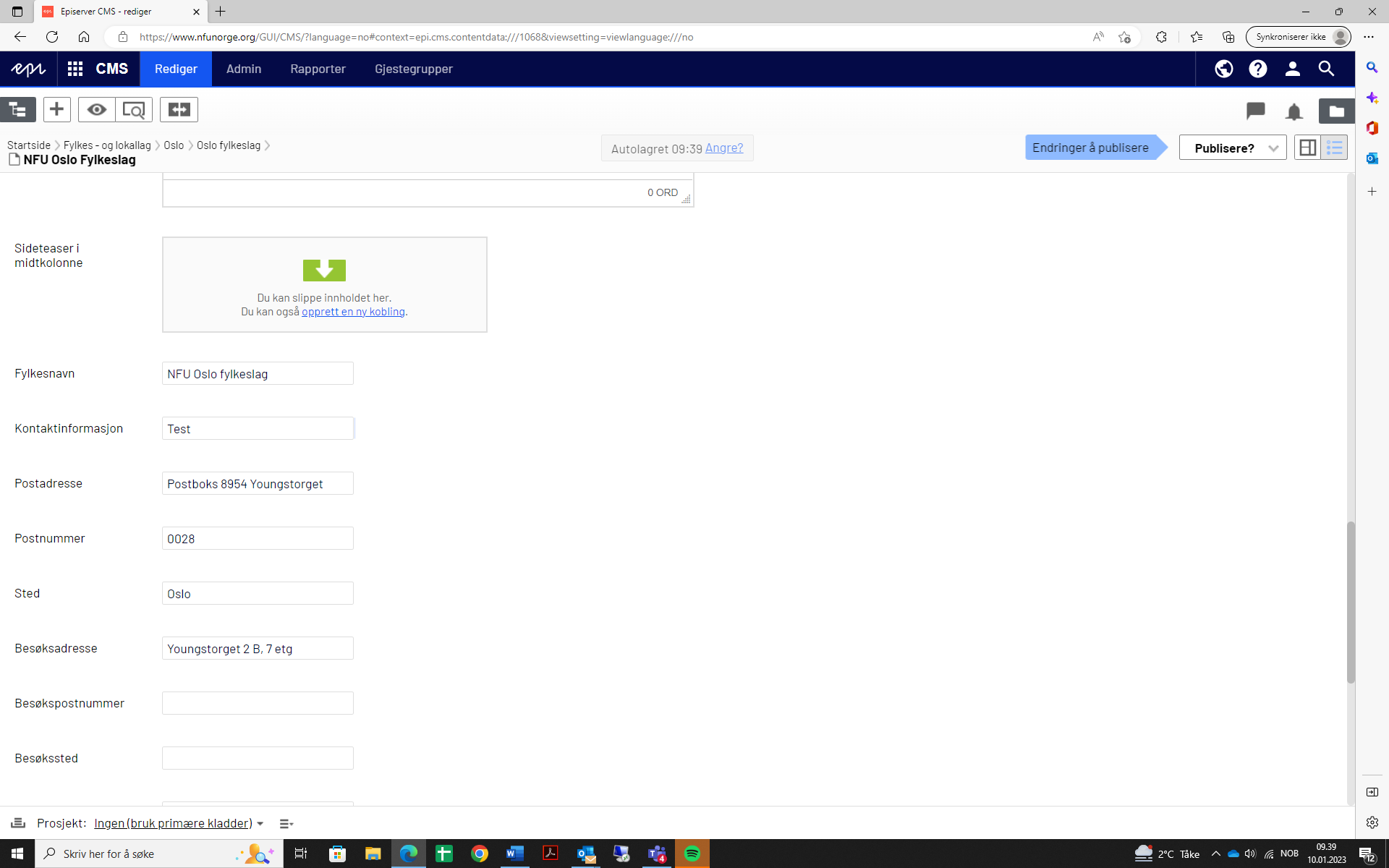 Skroll ned for å finne adressefeltene og endre til ny adresse. Trykk på publiser oppe i høyre hjørne når du har endret adressen.Klikk på fjerde ikon fra venstre, oppe i venstre hjørne for å se resultatet.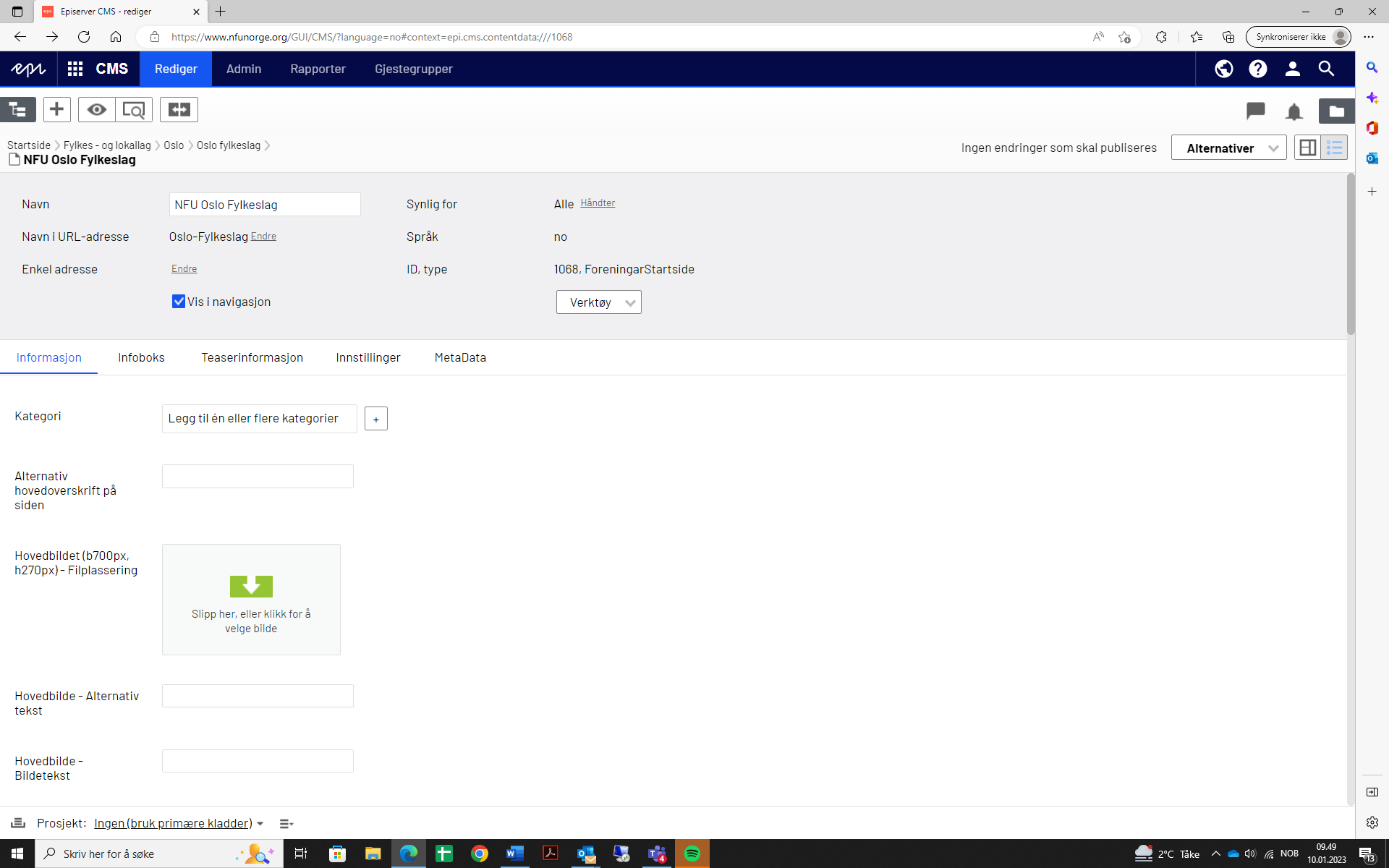 